Дирекція ЛУГГ ім. О. Степанів подає інформацію про наявні вакансії у навчальному закладі за наступною формою:     Директор гімназії                                                               Л. Василишин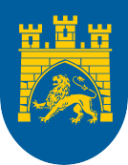 Львівська  міська радаДепартамент гуманітарної політикиУправління освітиВідділ освіти Шевченківського та Залізничного районівЛьвівська українська гуманітарна  гімназія ім. О.Степанівз поглибленим вивченням українознавства та англійської мови79016, м. Львів. вул. О.Степанівни, 13, тел. .233-04-33, 233-04-38. e-mail: LUGGimnazija@bigmir.net                     Від    30.11. 2017 р.    № 02/07-420На № 04-08/4163  від  27.11.2017Директору департаменту освіти і науки Львівської обласної державної адміністраціїЛ. Манзій№ п/пНазва закладу освіти, адреса, телефонАдреса офіційного сайту закладу освітиПІБ керівника та заступника керівникаВакансіяНавантаження (кількість годин)1.ЛУГГ ім. О. Степаніввул.О.Степанівни,13тел.233-04-38Luhg.ucoz.netДиректор:Василишин Л. М.Заступники:Харатон Г. М.Дзюбинська Л. М.Строгуш Г. Р.секретар1ставка (строкова угода)2.ЛУГГ ім. О. Степаніввул.О.Степанівни,13тел.233-04-38Luhg.ucoz.netДиректор:Василишин Л. М.Заступники:Харатон Г. М.Дзюбинська Л. М.Строгуш Г. Р.Керівник гуртка 6 годин(строкова угода)